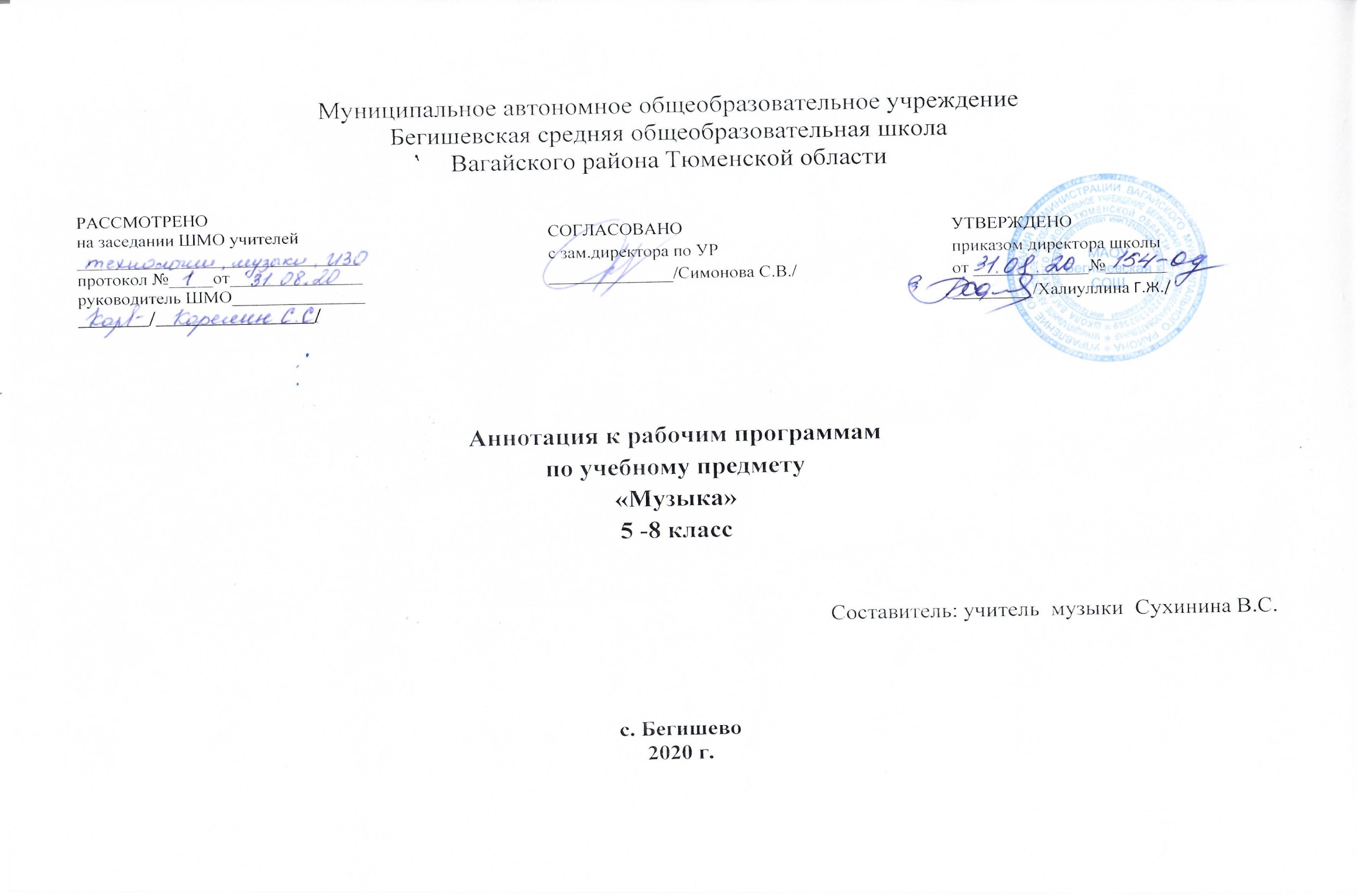 Аннотация к рабочей программе по музыке   5-8 классНормативные документы и УМКРабочая программа по географии 5-6 класса составлена на основании  следующих нормативно-правовых документов: Закон РФ «Об образовании в Российской Федерации» от 29 декабря 2012 года № 273- ФЗ (в редакции от 26.07.2019);Порядок организации и осуществления образовательной деятельности по основным общеобразовательным программам - образовательным программам начального общего, основного, общего и среднего общего образования (утвержден приказом Минобрнауки России от 30.08.2013 № 1015;Приказ Минобрнауки России от 17 декабря 2010г. № 1897 «Об утверждении федерального государственного образовательного стандарта основного общего образования»;Приказ Министерства образования и науки Российской Федерации от 31.12.2015г. № 1577 «О внесении изменений в федеральный государственный образовательный стандарт основного общего образования, утвержденный приказом Министерства образования и науки Российской Федерации от 17 декабря 2010г. № 1897»;Устав МАОУ Бегишевская СОШ;Учебный план МАОУ Бегишевской СОШ.- Программа основного общего образования по Музыке с учетом авторской программы по музыке: Г.П.Сергеева, Е.Д. Критская «Музыка 5-8 классы»Количество часов, отводимое на изучение предметаСогласно учебного плана МАОУ Бегишевской СОШ   на изучение музыки отводится: 5 класс – 34 часа в год, 1 час в неделю 6 класс - 34 часа в год, 1 час в неделю 7 класс - 34 часа в год, 1 час в неделю 8 класс - 34 часа в год, 1 час в неделюЦель программы заключается в развитие музыкальной культуры школьников как неотъемлемой части их духовной культуры — наиболее полно отражает интересы современного общества в возрождении духовности, обеспечивает формирование целостного мировосприятия учащихся, их умения ориентироваться в жизненном информационном пространстве Задачи: - приобщение к музыке как эмоциональному нравственно-эстетическому феномену, осознание через музыку жизненных явлений, овладение культурой отношения через музыку жизненных явлений, овладение культурой отношения к миру, запечатленного в произведениях искусства, раскрывающих духовный опыт поколений; - воспитание потребностей в общении с музыкальным искусством своего народа и разных народов мира, классическим и современным музыкальным наследием; эмоционально-ценностного, заинтересованного отношения к искусству, стремление к музыкальному самообразованию; - развитие общей музыкальности и эмоциональности, эмпатии и восприимчивости, интеллектуальной сферы и творческого потенциала, художественного вкуса, общих музыкальных способностей; - освоение жанрового и стилевого многообразия музыкального искусства, специфики его выразительных средств и музыкального языка, интонационно-образной природы и взаимосвязями с различными видами искусства и жизнью; - овладение художественно-практическими умениями и навыками в разнообразных видах музыкально-творческой деятельности (слушании музыки и пении, инструментальном музицировании и музыкально-пластическом движении, импровизации, драматизации музыкальных произведений, музыкально-творческой практике с применением информационно-коммуникационных технологий). Критерии отбора музыкального материала в данную программу заимствованы из концепции Д. Б. Кабалевского — это художественная ценность музыкальных произведений, их воспитательная значимость и педагогическая целесообразность.